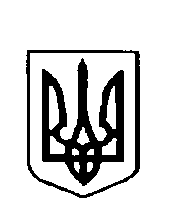 ВАРКОВИЦЬКА сільська рада ВОСЬМЕ СКЛИКАННЯ(тридцять четверта сесія)РІШЕННЯПро затвердження технічної документації із землеустрою гр.Федуни А.А.  щодо встановлення (відновлення) меж земельних ділянок в натурі (на місцевості), для ведення особистого селянського господарства. Розглянувши заяву громадянина  Федуни Андрія Анатолійовича, жителя  с.Сатиїв   про затвердження технічної документації із землеустрою щодо встановлення (відновлення) меж земельних ділянок в натурі (на місцевості), для ведення особистого селянського господарства із земель колективної власності колишнього КСП "Зоря" на території Варковицької сільської ради, розроблену фізичною особою підприємцем Парфенюк В.В., керуючись ст..121 Земельного кодексу України, ст..55 Закону України "Про  землеустрій" Законом України "Про виділення в натурі (на місцевості) земельних ділянок власникам земельних часток (паїв)",  ст..26 Закону України  "Про місцеве самоврядування в Україні", сільська радаВ И Р І Ш И Л А:     	1. Затвердити технічну документацію із землеустрою щодо встановлення (відновлення) меж земельних ділянок в натурі (на місцевості) громадянина Федуни Андрія Анатолійовича для ведення особистого селянського господарства із земель колективної власності колишнього КСП "Зоря" на території Варковицької сільської ради:     	-  в масиві № 9 (рілля) ділянка № 29 площею 2,2626га., (кадастровий номер 5621687000:11:004:0136), в масиві № 47 (сіножаті) ділянка № 68 площею 0,4772га., (кадастровий номер 5621687000:12:003:1111) у власність взамін успадкованого сертифіката на право на земельну частку (пай) серії РВ № 0102059. 	2.  Виділити в натурі гр. Федуні Андрію Анатолійовичу земельні ділянки:рілля площею – 2,2626га., кадастровий номер 5621687000:11:004:0136сіножаті площею – 0,4772га., кадастровий номер 5621687000:12:003:1111 для ведення особистого селянського господарства, розташовані за межами населених пунктів на території Варковицької сільської ради Дубенського району Рівненської області.	2.  Громадянину  Федуні Андрію Анатолійовичу оформити право власності на земельні ділянки в порядку визначеному законодавством. 	3. Контроль за виконання даного рішення покласти на землевпорядника сільської ради.
Сільський голова 						 Юрій ПАРФЕНЮК   23 червня  2023 року      № 1080 